Общество с ограниченной ответственностьюНаучно-Производственное Предприятие «Пожарные Промышленные Технологии»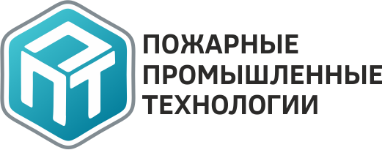 390000, г. Рязань, ул. Васильевская, д. 22, литера А, помещение Н1ИНН 7729457373, КПП623001001, ОГРН 1157746345844БИК 042007855. Расчетный счет 40702810912510001650Тел.: (495) 772-65-52, 8 (800) 550-08-40E-mail:commerce@pozhpena.ruwww.pozhpena.ru        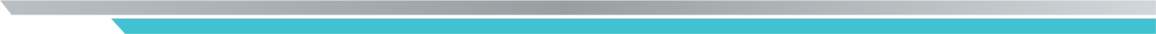 Опросный листна проектирование и изготовление емкости хранения 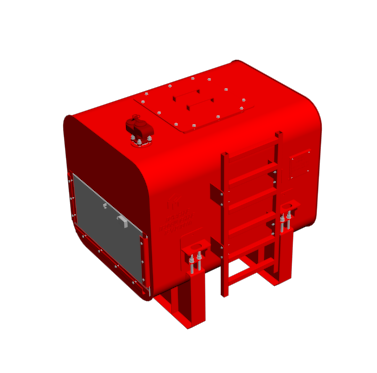 1. Наименование изделия и технические характеристикиЕмкость ППТ для хранения жидкостей (пенообразователь, реагенты и т.д.) создана, чтобы хранить запасы пенообразующего раствора в установках пенного пожаротушения. Емкости являются частью системы по дозированию и хранению пенообразователя.  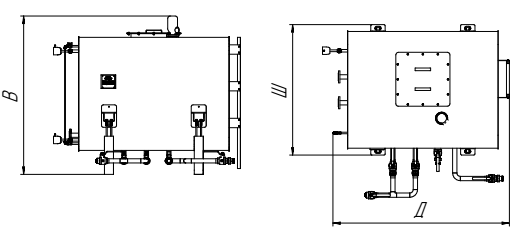 2. Технические требования к оборудованию2. Технические требования к оборудованию2. Технические требования к оборудованию2. Технические требования к оборудованию2. Технические требования к оборудованию2. Технические требования к оборудованию2. Технические требования к оборудованию2. Технические требования к оборудованиюГабаритные размеры (ВхШхД) Номинальный объем,м3Рабочая среда______________________________________________________________________________________________________________________________________________________________________________________________________________________________________________________________________________________________________Материал исполнения емкостиСт3Ст20Ст20Ст20Сталь 09Г2ССталь 09Г2С   Нержавеющая стальФорма емкостиПрямоугольнаяПрямоугольнаяПрямоугольнаяПрямоугольнаяПрямоугольнаяПрямоугольнаяПрямоугольнаяТип емкости   Вертикальная   Вертикальная   Вертикальная     Горизонтальный     Горизонтальный     Горизонтальный     ГоризонтальныйКол-во всасывающих патрубков     1     1     2     2     2     Другое_______________     Другое_______________Условный диаметр всасывающего патрубка     DN50     DN50     DN50     DN50     DN80     DN80     DN80Тип присоединения всасывающего патрубка     Фланцевое(По ГОСТ 33259-2015)     Фланцевое(По ГОСТ 33259-2015)     Резьбовое     Резьбовое     Резьбовое     Другое_______________     Другое_______________Условный диаметр сливного/ переливного патрубка емкости     DN32     DN32     DN50     DN50     DN50     DN80     DN80Тип присоединения сливного/ переливного патрубка емкости     Фланцевое(По ГОСТ 33259-2015)     Фланцевое(По ГОСТ 33259-2015)     Резьбовое     Резьбовое     Резьбовое     Другое_______________     Другое_______________Условный диаметр заправочного узла(При наличии стационарного насоса для заправки, перемешивания пенообразователя)     DN50     DN50     DN50     DN50     DN80     DN80     DN80Тип присоединения заправочного узла(При наличии стационарного насоса для заправки, перемешивания пенообразователя)     Фланцевое(По ГОСТ 33259-2015)     Фланцевое(По ГОСТ 33259-2015)     Резьбовое     Резьбовое     Резьбовое     Другое_______________     Другое_______________Наличие лестницы, площадки обслуживания      Лестница     Лестница     Площадка обслуживания     Площадка обслуживания     Площадка обслуживания     Не нужны     Не нужныУровнемер     Автоматизированный     Автоматизированный     Автоматизированный     Автоматизированный     Не нужен     Не нужен     Не нужен3. Дополнительная комплектация3. Дополнительная комплектация Наличие устройства для перемешивания пенообразователя  Наличие устройства для перемешивания пенообразователя   Насос реверсивный электрический для заправки/откачки и перемешивания пенообразователя с узлом для подключения к еврокубу и передвижной техники  Насос реверсивный электрический для заправки/откачки и перемешивания пенообразователя с узлом для подключения к еврокубу и передвижной техники   Мобильный     Стационарный   Наличие уровнемера автоматизированного   Дискретного                             Аналогового   Наличие уровнемера автоматизированного   Дискретного                             Аналогового   (М) - электрообогрев в общепромышленном исполнении            (Ех) - электрообогрев во взрывозащищенном
исполнении    Утепление капсулы емкости   Утепление капсулы емкости   КОФ - наличие комплекта - ответный фланец с крепежом и прокладкой
   2 шт.                                                                      Другое кол-во: ______шт.- Тип ответного фланца по                    ГОСТ 33259-2015
   32-10-01                    50-10-01                        80-10-01
   32-10-11                    50-10-11                        80-10-11
   32-16-01                    50-16-01                        80-16-01
   32-16-11                    50-16-11                        80-16-11   КОФ - наличие комплекта - ответный фланец с крепежом и прокладкой
   2 шт.                                                                      Другое кол-во: ______шт.- Тип ответного фланца по                    ГОСТ 33259-2015
   32-10-01                    50-10-01                        80-10-01
   32-10-11                    50-10-11                        80-10-11
   32-16-01                    50-16-01                        80-16-01
   32-16-11                    50-16-11                        80-16-11- материал изготовления ответного фланца
   сталь 20                  сталь 09Г2С                     нержавеющая сталь - материал изготовления ответного фланца
   сталь 20                  сталь 09Г2С                     нержавеющая сталь - материал крепежа
   сталь 35                  нержавеющая сталь       Другое ________    - материал крепежа
   сталь 35                  нержавеющая сталь       Другое ________    4. Дополнительные сведения_________________________________________________________________________________________________________________________________________________________________________________________________________________________________________________________________________________________________________________________________________________________________________________________________________________________________________________________________________________________________________________________________________________________________________________________________________________________________________________________________________________________________________________________________________________________________________________________________________________________________   